Ile flottante aux pralines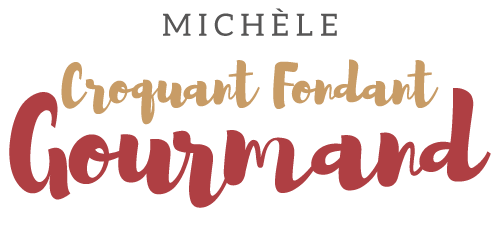  Pour 6 Croquants-Gourmands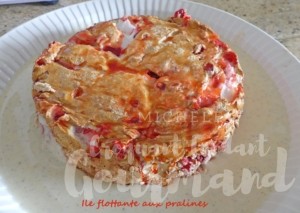 Caramel :
- 150 g de sucre
- 50 g d'eau

 1 moule à soufflé de 21 cm de Ø

Préparer un caramel en faisant chauffer le sucre et l'eau.
Vous pouvez le faire dans une casserole, moi je le prépare directement dans le moule  au micro-ondes en faisant chauffer à puissance maxi pendant environ 3 minutes et en vérifiant régulièrement jusqu'à ce que le caramel soit ambré.
Le répartir sur les côtés en faisant tourner le moule.
Laisser refroidir.La crème anglaise :
- 1 litre de lait
- 100 g de sucre
- 6 jaunes d'œufs
- 1 càc de Maïzena ®
- 1 càc de vanille en poudre
.
Porter le lait à ébullition dans une casserole.
Pendant ce temps mélanger au fouet les jaunes d'œufs avec le sucre, la vanille et la Maïzena ®.
Verser le lait bouillant en filet sur les œufs en mélangeant bien
puis reverser le tout dans la casserole et laisser chauffer sans cesser de remuer jusqu'à frémissement.
Retirer du feu, verser la crème dans un saladier et la laisser refroidir en remuant de temps en temps.
Réserver la crème anglaise au réfrigérateur.L'île flottante:
- 100 g de pralines roses
- 6 blancs d'œufs
- 180 g de sucre en poudre
Préchauffage du four à 170°C 

Concasser grossièrement les pralines.
Monter les blancs en neige ferme en incorporant le sucre en poudre.
Incorporer les pralines à la spatule.
Verser les œufs dans le moule en tassant pour ne pas laisser d'espace vide et lisser le dessus.
Enfourner pour 35 minutes environ (1).
La préparation monte beaucoup et doit être ferme.
Laisser reposer le temps qu'elle redescende puis démouler l'île  dans un plat creux.
Laisser refroidir puis placer au réfrigérateur.
Au moment du service verser la crème anglaise autour de l'île.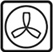 